«У медведя во бору» - любимая многими детьми игра. Поэтому для разных возрастных групп, для детей с разной двигательной активностью, пришлось эту игру модифицировать.1 вариант Игра: «Мы в лесок ходили».Для детей от 3-4 лет. Цель: развивать ловкость, быстроту реакции и движений, координацию зрительного и слухового анализаторов, внимание; воспитание дисциплины; укрепление связно-мышечного аппарата стоп; формирование правильной осанки.Оборудование: маска медведя или игрушка.Количество игроков: в игре одновременно принимают участие от 10 до12 детей.Описание игры. Воспитатель назначает по желанию детей ребенка на роль медведя или ставит на пол игрушку. Остальные дети встают в круг, медведь в центре круга. Дети идут по кругу, взрослый напевает песенку, дети по желанию подпевают: Мы в лесок ходили, Хоровод водили.Вот так, вот такХоровод водили.Затем на другие слова песенки, дети делают наклоны, имитируя собирание грибов.Мы грибы искали, И в корзинки рвали.Вот так, вот так И в корзинки рвали.Мишка вдруг проснулся,Сладко потянулся.Вот так, вот такСладко потянулся. Медведь «просыпается», и начинает рычать, дети убегают «домой», за линию, начерченную на площадке или на стульчики, если игра проводится в группе. Правила игры.1. Медведь просыпается только после того как песенка допета до конца.2. Дети начинают убегать, только после того, как песенка допета.Указания к проведению игры. В начале учебного года, и во время первого знакомства с игрой на роль медведя лучше взять игрушку. В конце песенки воспитатель берет в руки игрушку и догоняет детей.2 вариант«Медведь»Для детей старшего дошкольного возраста (5-7 лет).Цель: развивать ловкость, выносливость, быстроту реакции, координацию и скорость движения; воспитывать выносливость, выдержку, умение согласованно действовать в коллективе; оздоровительная направленность: укрепление мышц туловища и конечностей.Оборудование: маска медведя, стойки, резинка.Количество игроков: минимум 9-8 детей.Описание игры.Участники игры с помощью считалки выбирают водящего – медведя. Игроки встают в круг, медведь сидит внутри круга.  Играющие  двигаются по кругу вокруг медведя и произносят слова:Спит медведь в своей берлоге.Затекли у мишки ноги.Эй, медведь! Пришла весна!Просыпайся ото сна.Ты на нас не рычи,Лучше нас догони!После слов «Лучше нас догони!» игроки бегут «домой» на противоположную сторону площадки, и подлезают под резинку «в дом». А медведь «просыпается», встаёт и догоняет убегающих. Пойманные уходят на противоположную сторону площадки в «берлогу». Игра повторяется 2-3 раза, затем назначается другой водящий.Правила игры: 1. Водящий не встаёт, а игроки не убегают пока не договорят все слова.2.Передвигаться следует врассыпную, не наталкиваясь друг на друга.3. Водящий не толкает и не ловит игроков, а «салит» - касается рукой.4. Осаленные игроки сразу идут в обозначенное место. 5. Во время подлезания, резинку руками не трогать.Указания к проведению игры. «Дом» и «берлога» размещаются на противоположных сторонах площадки, игроки и «медведь» в центре площадки.Приложение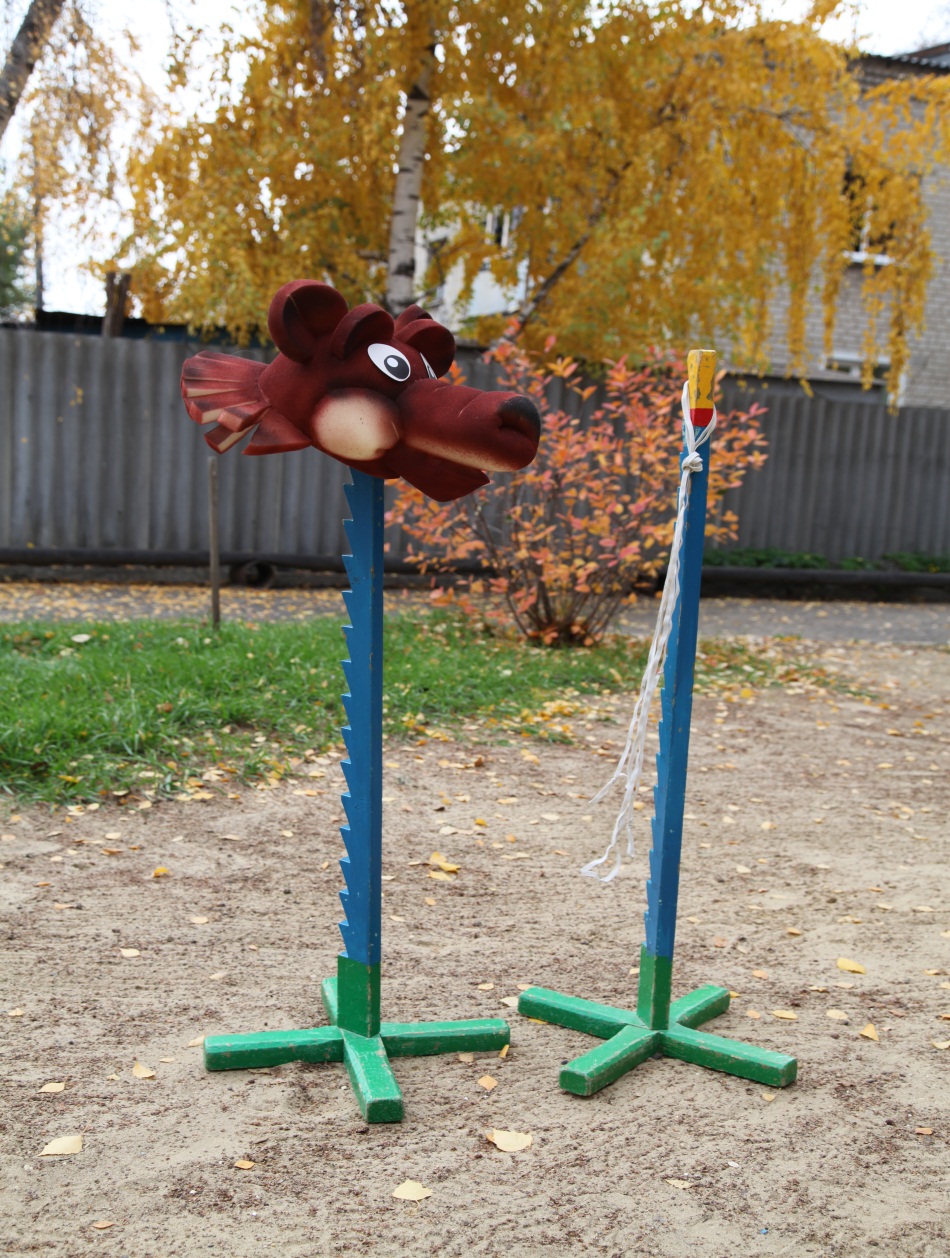 Оборудование: маска медведя, 2 стойки и резинка.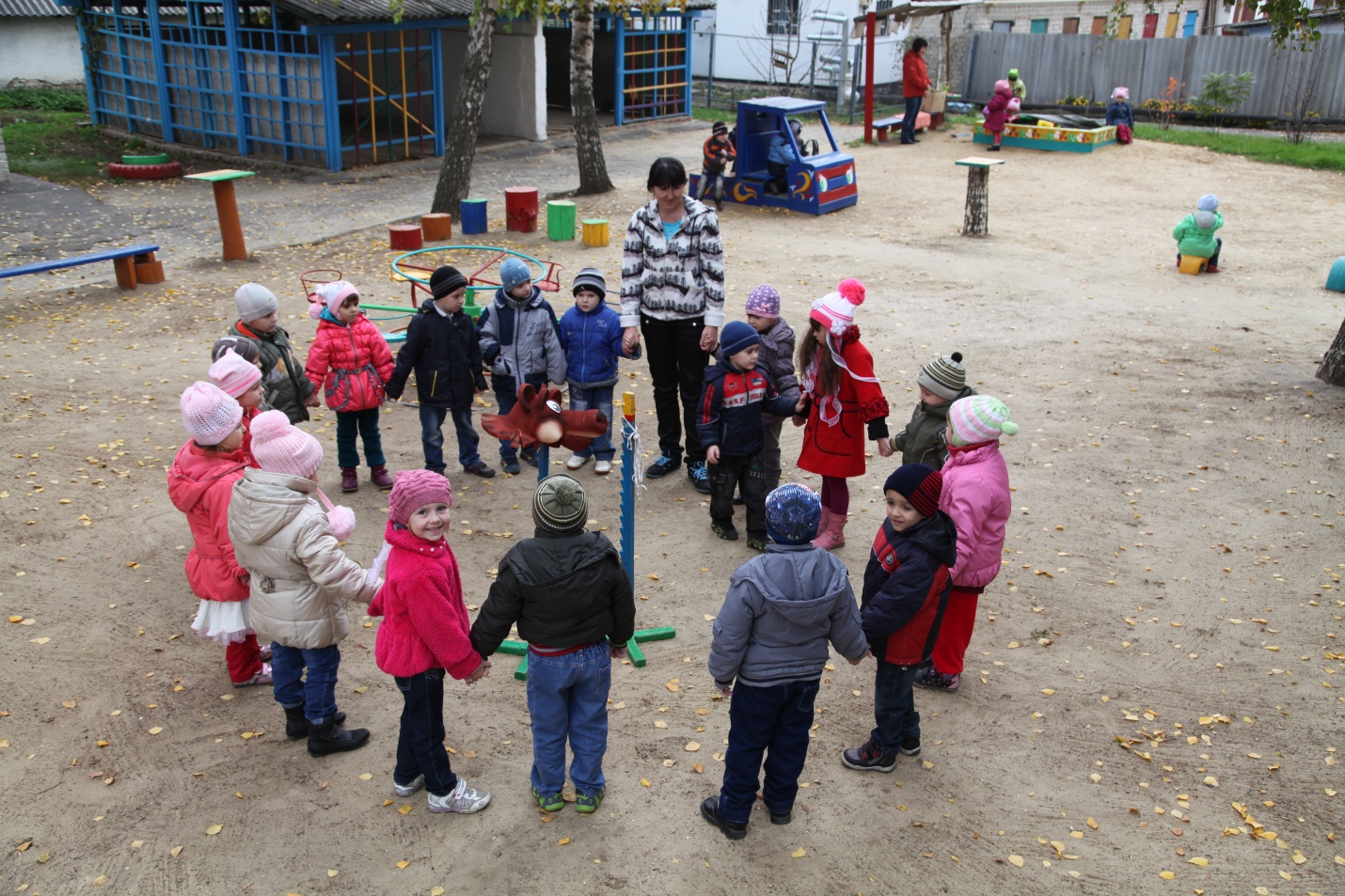 Выбор медведя с помощью считалки.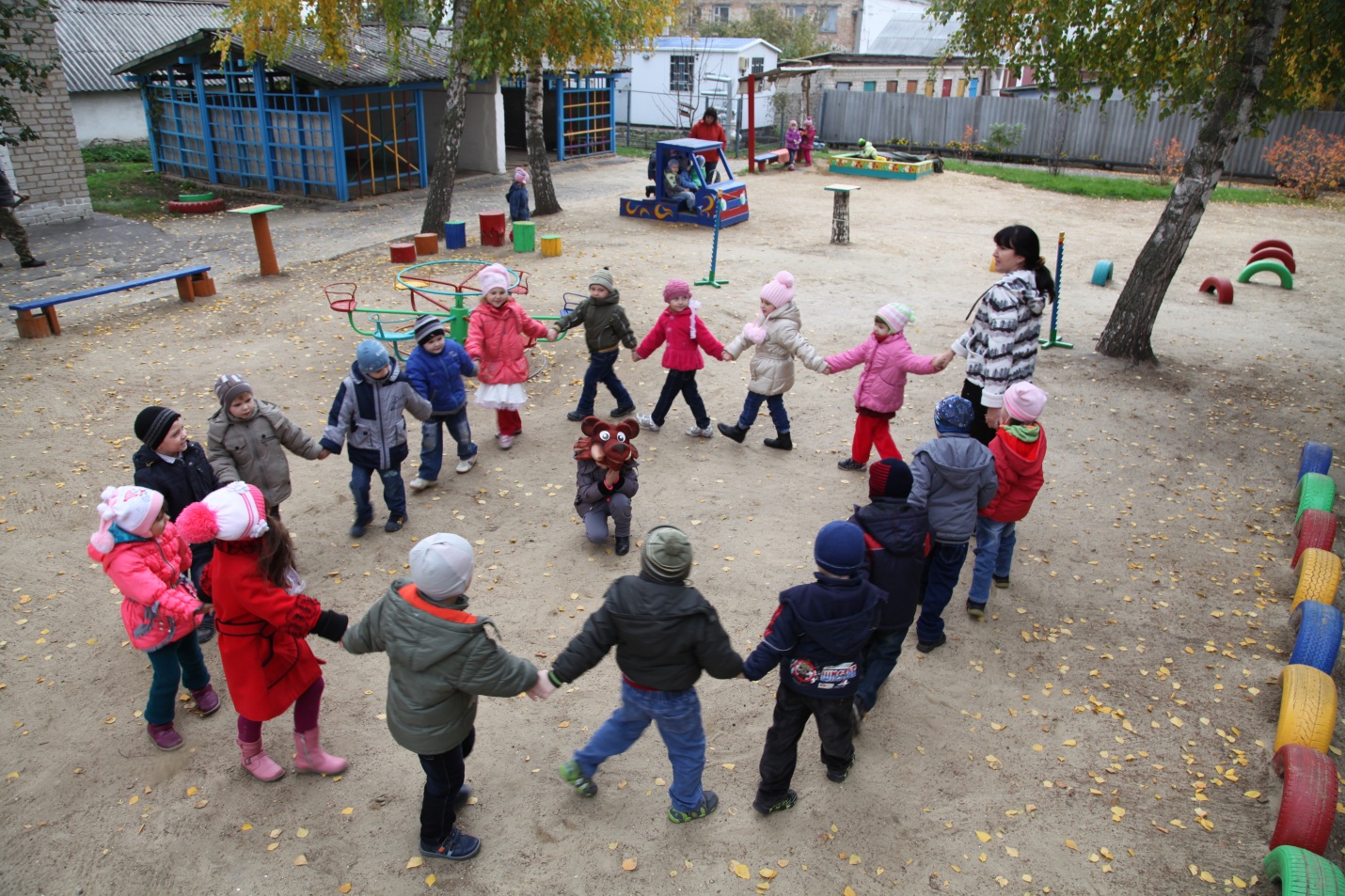 Начало игры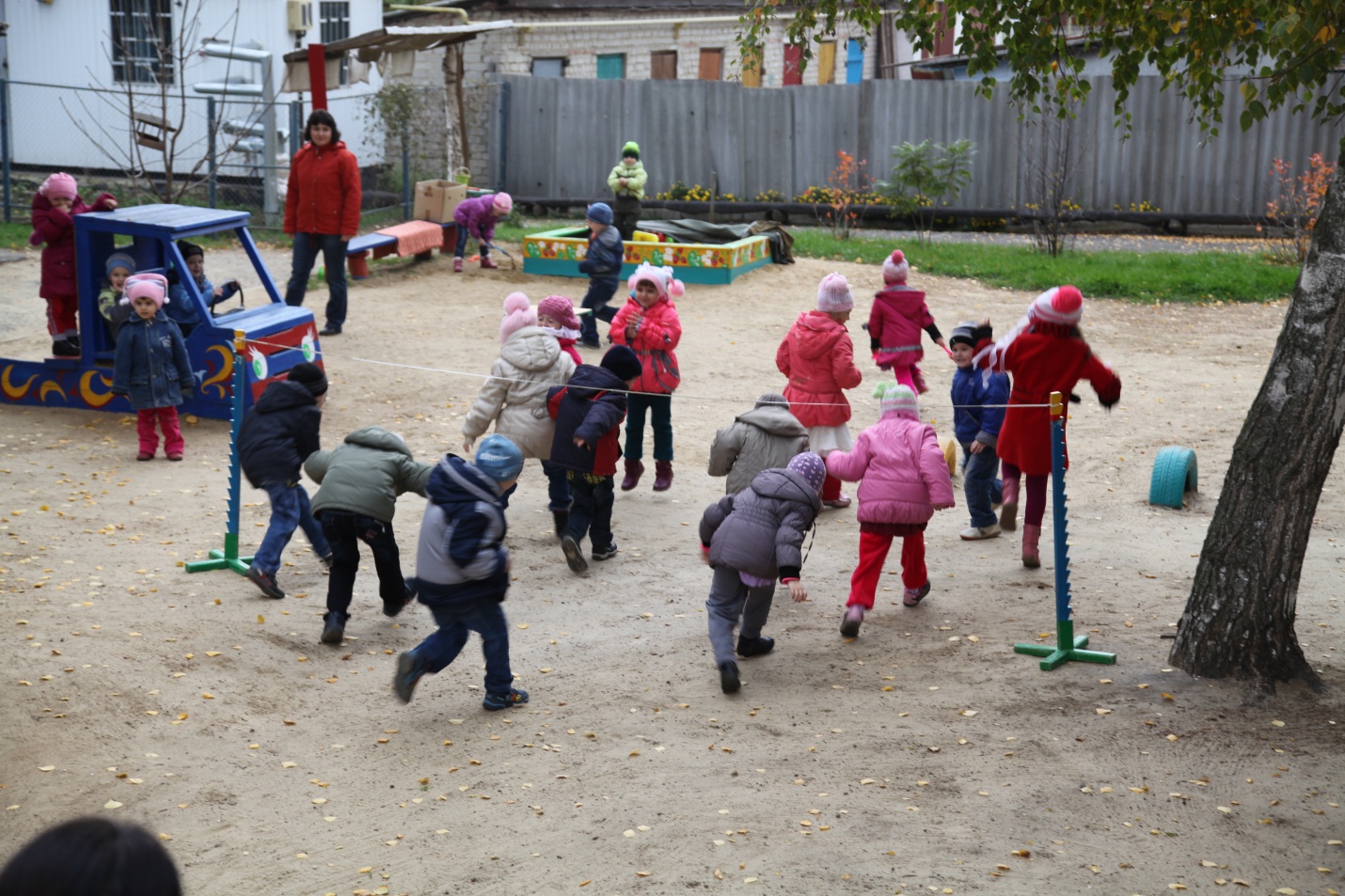 Дети убегают от медведя, подлезая под резинку.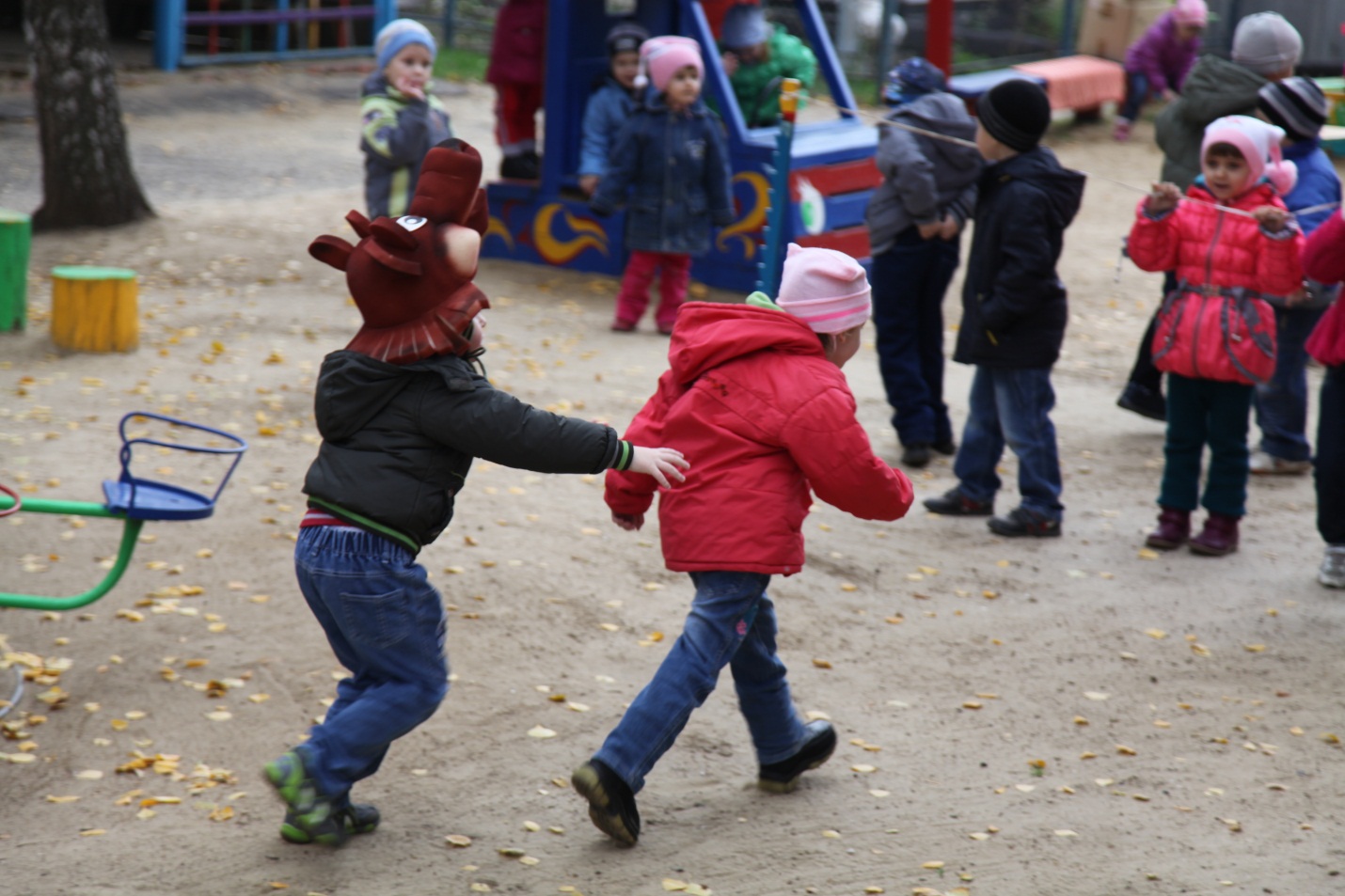 «Медведь» салит убегающих детей.